РЕЦЕНЗИЯ На выпускную квалификационную работу Буняевой И.Г.по теме: ОСОБЕННОСТИ ВНУТРИСЕМЕЙНОЙ КОММУНИКАЦИИ ЛИЦ С ДЕСТРУКТИВНЫМ ПОВЕДЕНИЕМ За последние годы в России острую социальную значимость приобретает проблема употребления населением наркотических веществ и стремительного роста числа наркозависимых. В отчетах ФСКН за  2016 год представлены следующие цифры: тот или иной опыт употребления наркотиков имеют около 18 000 000 россиян (более 12% всего населения РФ), ежегодно наркотические средства начинает употреблять около 90 000 жителей РФ. Согласно официальным данным, за последние 10 лет количество наркозависимых в России возросло в 10 раз. В сложившейся ситуации особую актуальность и практическую ценность приобретают исследования, направленные на изучение причин возникновения аддиктивного поведения. Среди множества факторов, влияющих на появление наркотической зависимости, именно семья выделяется многими учеными, как один из основных и наиболее значимых. Так, целью работы Буняевой И.Г. «Особенности внутрисемейной коммуникации лиц с деструктивным поведением»  является изучение особенностей внутрисемейной коммуникации в родительских семьях лиц, страдающих наркотической зависимостью. Заявленные тема и цель исследования безусловно отражают актуальные проблемы как теоретического, так и практического характера.Работа Буняевой И.Г. выполнена в строгом, академическом стиле, хорошо структурирована, состоит из введения, аннотации, представленной также и на английском языке, 3-х основных глав, обсуждения результатов, выводов, заключения, списка литературы и приложений. Содержание выпускной квалификационной работы полностью соответствует заявленной теме. Структура работы обоснована задачами исследования. Представленная работа написана ясным языком, следует отметить системность в изложении материала, а также наглядность и последовательность. Литературный обзор представлен подробным анализом исследований, как отечественных, так и зарубежных авторов. Буняева И.Г. раскрывает понятие модели внутрисемейной коммуникации, анализирует психологические особенности лиц с аддиктивным поведением, а так же имеющиеся исследования особенностей взаимоотношений в семье наркозависимых. В заключение литературного обзора автор работы обосновывает актуальную потребность в изучении особенностей внутрисемейных коммуникаций в семьях с деструктивным поведением.Во второй главе работы изложены цель, задачи, гипотеза, объект и предмет исследования, дана подробная характеристика объемной, более 100 человек, выборки исследования.  Далее изложено достаточное описание методов исследования. Экспериментально-психологическое исследование представлено как тестовыми методиками, опросниками, так и проективными методами, соответственно изучаемым функциональным компонентам: эмоциональной, когнитивной и поведенческой. Используемые методы математико-статистического анализа включают в себя сравнение средних значений выборок и корреляционный анализ. В третьей главе работы Буняевой И.Г. представлен  анализ эмпирических данных. Все полученные результаты наглядно представлены в таблицах, гистограммах и рисунках. Систематизировано и подробно приведены заключения и пояснения полученных результатов статистического анализа эмпирических данных.  Представленный материал полностью соответствует заявленной организационной структуре исследования.Далее в работе Буняевой И.Г. представлено подробное обсуждение полученных результатов, дано развернутое обоснование выводов, проведено сравнение с результатами исследований других авторов, на основании чего подтверждена новизна, а также теоретическая и практическая значимость исследования. Отличительной особенностью и безусловной практической ценностью выпускной квалификационной работы являются выделенные и систематизированные автором  негативные внутрисемейные стили коммуникации, характерные для семей лиц с наркотической зависимостью. Кроме того в работе определены и выделены основные положительные стили взаимодействия в родительских семьях здоровых респондентов. По моему мнению, работа Буняевой И.Г. полностью соответствует требованиям, предъявляемым к выпускным квалификационным работам, и должна быть оценена на «отлично».Кандидат психологических наук,генеральный директор ООО «КВИТА»                                                    Шукайло В.В.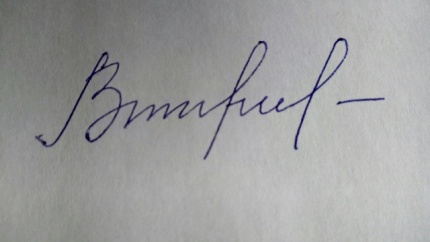 